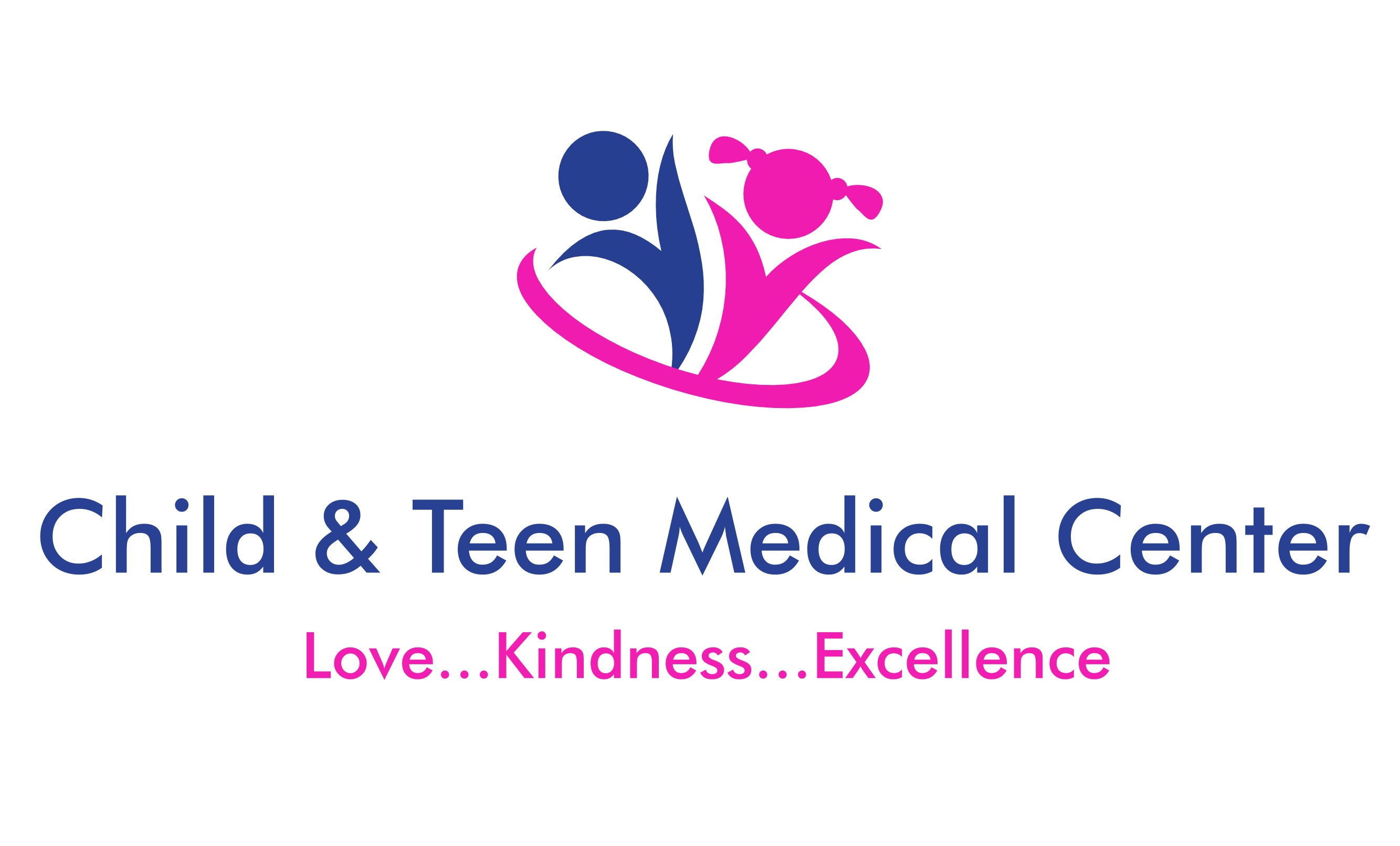 ConstipationHaving trouble passing a stool (pooping). This is common in young children due to dietary changes and toilet training.763-333-7733 24-hour access to careFAX:763-333-7711childandteenmedicalcenter.cominfo@childandteenmedicalcenter.comLOCATIONS:Blaine:11107 Ulysses Street NE, Suite 100Blaine, MN 55434Fridley:7225 University Ave NEFridley, MN 55432PROVIDERS:Kaylee Adams, CNPJennifer Benton, CNPCatherine Chang, MD John Hollerud, MDJennifer Rousseau, MDStephen Sitrin, MDBenjamin Williams, CNPMolly Wirtz, CNPWHAT to Expect:Pain with poopingHard, pebble-like stoolsAbdominal cramping or painInfrequent stools: every 3-7 daysIncontinence (having accidents): pooping in pants after being potty trainedIMPORTANT TO KNOW:Encourage lots of fluids: water and fruit juices (apple, pear, or prune)Regular servings of fruits, vegetables, and whole grainsLimit intake of binding foods: applesauce, rice, milk, cheese, gelatin (fruit snacks, Jell-O)Stool softeners/suppositories/enemas if neededIf a child is toilet trained, have the child sit on toilet after meals for 5-10 minutesPlace stool under feet to keep knees at hip level—squat position can help pass poopEnsure patient stays active, lack of activity slows bowel functionFor infants: massage tummy, bicycle legsClean skin well after pooping to prevent skin irritation which could cause pain with further stoolsWHen to call the clinic:	Worsening abdominal painBlood in stool>2-3 days without a stool (unless breastfed) Medication Dosages for Current Weight (      )Acetaminophen (Tylenol):                    every 4-6 hoursIbuprofen (Motrin or Advil):                   every 6 hours